Colorie le gâteau d’anniversaire d’Aurel et celui de Victor. Attention, il faut compter les bougies.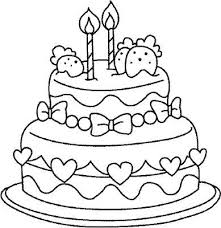 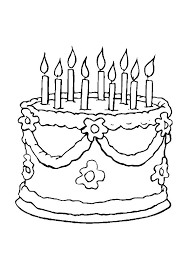 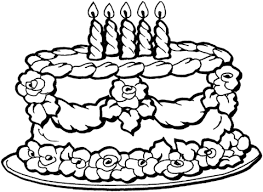 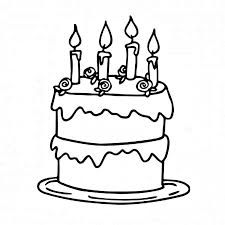 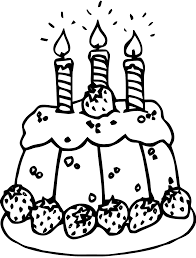 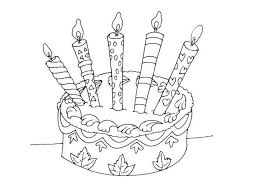 